Leistungskontrolle Interpretation eines FlugblattesAufgabenstellung:1) Analysiere das vorliegende Flugblatt „Luthers und Luzifers einträchtige 
    Vereinigung“, indem dua)      die formalen Aspekte nennst und die inhaltlichen Aspekte beschreibst,b)      die Gestaltungsmittel der Karikatur deutest,c) 	die Karikatur in den historischen Kontext einordnest und hinsichtlich ihrer Absicht interpretierst. 2) Weise das Flugblatt einer Glaubensrichtung (katholisch, protestantisch) zu und beurteile 
     die Aussage des Flugblattes.Q1	„Luthers und Luzifers einträchtige Vereinigung“,Leipzig, 1535, Flugblatt, Alter Druck, Holzschnitt von Petrus Sylvius (1470–1547), Drucker: Michael Blum (1514-1550)Originale mittelhochdeutsche Überschrift: Luthers und Lutzvers eintrechtige vereinigung
Bild: Wikimedia, gemeinfrei, http://www.luthermania.de/exhibits/show/katalog-nr-21 (29.07.2017)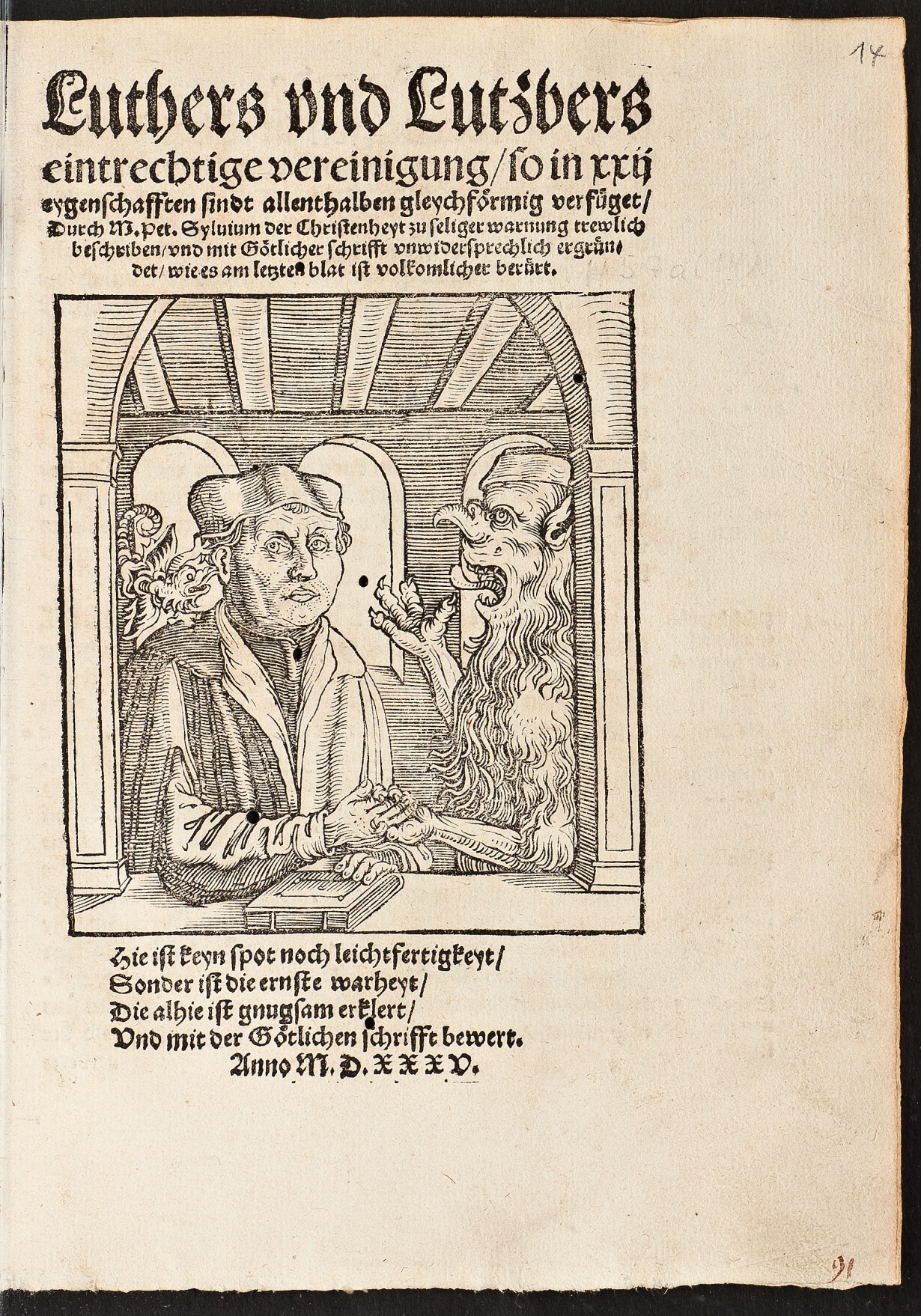 ErwartungshorizontBeschreibung:									6 PunkteTitel des Flugblattes: „Luthers und Luzifers einträchtige Vereinigung“Holzschnitt von Petrus SylviusDruck von Michael Blum 1535 in Leipzigdrei Gestalten unter einem Fensterbogen: ein Mann, zwei nicht-menschliche WesenMann: harmlos/friedlich/ruhig/besonnen aussehend, Gelehrtentracht, Kappe, die eine Hand auf Buch, die andere Hand mit rechtem Wesen verschränkt, Blick auf den Betrachter des FlugblattesLinkes Wesen: kleiner als Mann, krumme Nase, Schwanz eines Skorpions, auf der Schulter des Mannes sitzend, redet in das Ohr des MannesRechtes Wesen: genau so groß wie der Mann, dämonisch aussehend (Fell, krumme Nase, spitze Ohren, scharfe Krallen, spitze Zähne, reptilienhafte und heraushängende Zunge), im Handschlag mit MannDeutung:										10 Punkteder Mann in der Mitte ist Martin Luther, dargestellt als Gelehrter und ersichtlich aus TitelRechtes Wesen ist Luzifer (Darstellung und Titel)Linkes Wesen scheint Teufel zu sein (Darstellung)Luzifer und Luther scheinen einen Pakt zu schließen, da sie die Hände miteinander verschränkenTeufel flüstert Luther seine Gedanken ins OhrLuther scheint auf ein Buch, eventuell Bibel, zu schwören (Hand auf Buch)Luzifers Mund ist offen, er spricht vermutlich; eventuell spricht Luther seine Worte nachInterpretation:									8 PunkteHistorischer Kontext:								(Thesenanschlag 1517)1934 Erscheinen der LutherbibelZiel: Verstehen und eigenständige Interpretation der Bibeltexte von Bevölkerung unabhängig der Predigten der katholischen KircheUrteilsfindung:									Zentrale Aussage: Luther als Sprachrohr des Teufels, Verbreitung teuflischer Aussagen durch Luthers PersonKatholische Kirche möchte Verbindung zwischen Luther und Teufel herstellen und öffentliche Meinung über Übersetzung der Bibel (Skepsis) negativ beeinflussennegative Darstellung des Protestantismus offen bleibt: Wieso Teufel auf beiden Seiten? Wieso mit Fensterbogen?__________Summe:	24 PunkteQuellen:Toussaint, Gia Luther und der Teufel, Wolfenbüttel 2017, <URL: http://www.luthermania.de/exhibits/show/luther-der-teufel#page3> [29.07.2017].Toussaint, Gia, Luther und der Teufel. Luthers und Luzifers einträchtige Vereinigung, Wolfenbüttel 2017, <URL: http://www.luthermania.de/exhibits/show/katalog-nr-21> [29.07.2017]https://portal.dnb.de/opac.htm?method=simpleSearch&cqlMode=true&query=idn%3D119623722 [29.07.2017].